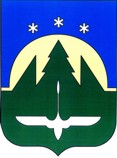 Муниципальное образованиеХанты-Мансийского автономного округа – Югрыгородской округ город Ханты-МансийскДУМА  ГОРОДА  ХАНТЫ-МАНСИЙСКАРЕШЕНИЕ№ 59-VI РД							                                                       Принято										   27 декабря 2016 годаО Регламенте Думыгорода Ханты-Мансийска	Рассмотрев проект Решения Думы города Ханты-Мансийска «О Регламенте Думы города Ханты-Мансийска», руководствуясь частью 8 статьи 36, частью 1 статьи 69 Устава города Ханты-Мансийска, Дума города Ханты-Мансийска РЕШИЛА:	1. Утвердить Регламент Думы города Ханты-Мансийска согласно приложению к настоящему Решению.	2. Признать утратившими силу следующие решения Думы города Ханты-Мансийска: 	- от 22 ноября 2011 года № 125 «О Регламенте Думы города Ханты-Мансийска»;	- от 29 октября 2012 года № 302-V РД «О внесении изменений в Регламент Думы города Ханты-Мансийска»;- от 17 июля 2015 года № 686-V РД «О внесении изменений в Решение Думы города Ханты-Мансийска от 22 ноября 2011 года № 125 «О Регламенте Думы города Ханты-Мансийска»;- от 29 апреля 2016 года № 804-V РД «О внесении изменений в Решение Думы города Ханты-Мансийска от 22 ноября 2011 года № 125 «О Регламенте Думы города Ханты-Мансийска»;- от 25 июля 2016 года № 848-V РД «О внесении изменений в Решение Думы города Ханты-Мансийска от 22 ноября 2011 года № 125 «О Регламенте Думы города Ханты-Мансийска»;- от 10 октября 2016 года № 7-VI РД «О внесении изменений в Решение Думы города Ханты-Мансийска от 22 ноября 2011 года № 125 «О Регламенте Думы города Ханты-Мансийска».3. Настоящее Решение подлежит опубликованию в средствах массовой информации.ПредседательДумы города Ханты-Мансийска				 	             К.Л. ПенчуковПодписано								27 декабря 2016 годаПриложениек Решению Думы города Ханты-Мансийскаот 27 декабря 2016 года № 59-VI  РДРегламентДумы города Ханты-МансийскаГлава I. Общие положения	Статья 1. Правовые и организационные основы деятельности Думы города1. Дума города Ханты-Мансийска (далее – Дума города) – представительный орган муниципального образования городской округ город Ханты-Мансийск2. Правовую основу деятельности Думы города составляют Конституция Российской Федерации, Федеральный закон от 06 октября 2003 года №131-ФЗ «Об общих принципах организации местного самоуправления в Российской Федерации», иные федеральные законы, законы Ханты-Мансийского автономного округа – Югры, Устав города Ханты-Мансийска (далее - Устав города), решения Думы города, а также настоящий Регламент.3. Дума города самостоятельно решает вопросы организационного, юридического, информационного, материально - технического обеспечения своей деятельности, а также иные вопросы, относящиеся к ее ведению в соответствии с федеральными законами, законами Ханты-Мансийского автономного округа - Югры, Уставом города.Статья 2. Планирование деятельности Думы города	1. Дума города осуществляет свою деятельность в плановом порядке.	2. Проект календарного плана работы Думы города формируется Председателем Думы города с учетом предложений депутатов, постоянных комитетов, комиссий Думы города, Главы города Ханты-Мансийска (далее – Глава города), Счетной палаты города Ханты-Мансийска (далее – Счетная палата).3. Календарный план работы Думы города утверждается решением Думы города на полугодие на последнем заседании, предшествующем началу планируемого периода.4. Решением Думы города могут быть установлены депутатские каникулы.Статья 3. Информирование о деятельности Думы города1. Деятельность Думы города открыта для общественности, что обеспечивается открытой формой ее заседаний, освещением деятельности Думы города средствами массовой информации, доведением до сведения жителей города информации о деятельности Думы города, правом граждан присутствовать на заседаниях Думы города, участвовать в ее деятельности в иных формах в соответствии с законодательством и Уставом города.2. Порядок обеспечения доступа к информации о деятельности Думы города устанавливается решением Думы города в соответствии с федеральным законодательством.Глава II. Структура Думы городаСтатья 4. Депутат Думы города1. Депутат Думы города является представителем населения, проживающего в городе Ханты-Мансийске. В своей деятельности депутат руководствуется Конституцией Российской Федерации, законодательством Российской Федерации и Ханты-Мансийского автономного округа – Югры, Уставом города, настоящим Регламентом и своими убеждениями.2. Депутатская деятельность осуществляется в формах, установленных Уставом города, а также в иных формах, не запрещенных Конституцией Российской Федерации, действующим законодательством, Уставом города.3. При осуществлении своей деятельности депутат Думы города обязан соблюдать Правила депутатской этики депутатов Думы города, утверждаемые решением Думы города, и требования настоящего Регламента.4. Депутат Думы города имеет удостоверение, являющееся документом, подтверждающим личность и полномочия депутата, и нагрудный знак с наименованием представительного органа, в который он избран.5. Удостоверением и нагрудным знаком депутат Думы города пользуется в течение срока своих полномочий.Положение об удостоверении и нагрудном знаке депутата Думы города утверждается решением Думы города.Статья 5. Работа депутатов Думы города с избирателями1. Депутат Думы города поддерживает постоянную связь с избирателями, своевременно отвечает на их обращения, ведет личный прием.2. Депутат обязан информировать избирателей о своей деятельности через средства массовой информации и во время встреч с избирателями.3. Депутат осуществляет личный прием граждан в служебном помещении Думы города, по месту своей работы, в избирательном округе в помещениях, находящихся в муниципальной собственности, или в городской общественной приемной согласно графику.4. В целях подготовки информации о деятельности Думы города депутат Думы города ежеквартально направляет Председателю Думы города информацию о работе, проведенной депутатом Думы города с избирателями.Статья 6. Помощник депутата Думы города1. Депутат вправе иметь помощников, работающих на общественных началах, в целях оказания помощи депутату в осуществлении им своих полномочий.2. Статус помощника депутата устанавливается Положением, утверждаемым решением Думы города.Статья 7. Председатель Думы города1. Организацию деятельности Думы города осуществляет Председатель Думы города.2. Полномочия Председателя Думы города начинаются со дня избрания и прекращаются со дня начала работы Думы города нового созыва, кроме случаев досрочного прекращения полномочий Председателя Думы города.3. Председатель Думы города подотчетен и подконтролен Думе города.Статья 8. Порядок избрания Председателя Думы города1. Председатель Думы города избирается путем открытого голосования из числа депутатов на срок полномочий Думы города на первом заседании Думы города нового созыва, кроме случаев досрочного прекращения полномочий Председателя Думы города.2. Кандидатуры на должность Председателя Думы города выдвигаются депутатами Думы города, а также путем самовыдвижения. При этом каждый депутат Думы города вправе выдвинуть только одну кандидатуру на должность Председателя Думы города. Кандидат, выдвинутый на должность Председателя Думы города, вправе заявить о самоотводе своей кандидатуры.3. По всем кандидатурам, выдвинутым для избрания на должность Председателя Думы города, кроме заявивших о самоотводе, проводится обсуждение. В ходе обсуждения кандидаты отвечают на вопросы депутатов, а также вправе выступить о предстоящей деятельности или предложениях по организации работы Думы города.4. Каждый депутат вправе проголосовать за одного кандидата.Избранным считается кандидат, набравший не менее 14 голосов депутатов Думы города.Если ни один из выдвинутых кандидатов не набрал установленного числа голосов, то проводится повторное голосование по двум кандидатурам, набравшим наибольшее число голосов депутатов.Избранным при повторном голосовании считается кандидат, получивший большинство голосов от установленной численности депутатов.Если в список для голосования внесен один кандидат и в результате голосования он получил не менее 14 голосов, то он считается избранным.5. Об избрании Председателя Думы города принимается решение Думы города, которое подписывается председательствующим на заседании Думы города и подлежит опубликованию в средствах массовой информации.Статья 9. Полномочия Председателя Думы городаПредседатель Думы города осуществляет следующие полномочия:1) представляет Думу города в отношениях с органами местного самоуправления, органами государственной власти, общественными объединениями, организациями, должностными лицами и гражданами, в том числе входит в состав координационных и совещательных органов, создаваемых органами местного самоуправления города Ханты-Мансийска, без доверенности действует от имени Думы города;2) разрабатывает проекты планов работы Думы города и представляет их на утверждение Думы города;3) созывает заседания Думы города, устанавливает дату заседаний и председательствует на них;4) формирует проект повестки дня заседания Думы города;5) обеспечивает информирование депутатов Думы города, Главы города, жителей города о времени, месте проведения заседания, вопросах, предлагаемых к рассмотрению;6) контролирует соблюдение настоящего Регламента, подписывает протоколы заседаний Думы города и другие документы в пределах своих полномочий, установленных настоящим Регламентом;7) оказывает содействие депутатам в осуществлении ими своих полномочий;8) координирует работу комитетов и комиссий Думы города, дает поручения комитетам и комиссиям Думы города;9) подписывает решения Думы города;10) направляет решения Думы города, имеющие нормативный характер, на подписание Главе города;11) издает постановления и распоряжения по вопросам организации деятельности Думы города, отменяет или приостанавливает действие своих правовых актов;12) принимает меры по обеспечению гласности и учету общественного мнения в деятельности Думы города;13) организует проведение совещаний, круглых столов, конференций, форумов и иных мероприятий по вопросам, относящимся к полномочиям Думы города14) представляет ежегодный отчет, ежеквартальную информацию о деятельности Думы города;15) утверждает график личного приема граждан депутатами Думы города, организует в Думе города личный прием граждан, объединений граждан, в том числе юридических лиц, рассмотрение их обращений;16) руководит работой аппарата Думы города;17) осуществляет полномочия представителя нанимателя (работодателя)                   в отношении муниципальных служащих, работников аппарата Думы города, Счетной палаты города, а также иных лиц, замещающих должности муниципальной службы, учреждаемые для непосредственного обеспечения исполнения полномочий Председателя Думы города;18) утверждает штатное расписание аппарата Думы города, Счетной палаты города, а также смету расходов на содержание Думы города, Счетной палаты города в соответствии с решением о бюджете города Ханты-Мансийска;19) является распорядителем средств бюджета города Ханты-Мансийска, предназначенными для обеспечения деятельности Думы города и ее депутатов, Счетной палаты;20) заключает от имени Думы города, Счетной палаты города муниципальные контракты, гражданско-правовые договоры, выдает доверенности для представления интересов Думы города, Счетной палаты перед третьими лицами;21) обращается в судебные органы, органы прокуратуры, правоохранительные органы от имени Думы города в соответствии с законодательством Российской Федерации;22) утверждает Положение о Благодарственном письме Председателя Думы города;23) осуществляет иные полномочия в соответствии с действующим законодательством, Уставом города, настоящим Регламентом и решениями Думы города.Статья 10. Досрочное прекращение полномочий Председателя Думы города1. Досрочное прекращение полномочий Председателя Думы города осуществляется на основании принимаемого путем открытого голосования решения Думы города:1) в связи с отставкой по собственному желанию. Отставка осуществляется на основании личного письменного заявления, направленного в Думу города. Указанное заявление подлежит рассмотрению на очередном заседании Думы города. Досрочное прекращение полномочий в должности Председателя Думы города не влечет прекращения его полномочий как депутата Думы города (если в заявлении не указано иное);2) по инициативе депутатов, выдвинутой более чем половиной от установленного числа депутатов Думы города. Инициатива с мотивированным обоснованием ее внесения оформляется в письменной форме, подписывается всеми депутатами Думы города, выступившими с инициативой, и подлежит обязательному рассмотрению на очередном заседании Думы города.Вопрос о досрочном прекращении полномочий Председателя Думы города рассматривается в его присутствии с обязательным предоставлением слова для выступления, за исключением случая, если от Председателя Думы города поступило письменное заявление о рассмотрении указанного вопроса без его  личного присутствия. Решение считается принятым, если за него проголосовало не менее 14 депутатов Думы города. Председатель Думы города не принимает участия в голосовании.Досрочное прекращение полномочий в должности Председателя Думы города не влечет прекращения его полномочий как депутата Думы города;3) в связи с досрочным прекращением полномочий депутата Думы города по основаниям, установленным статьей 34 Устава города.2. В случае досрочного прекращения полномочий Председателя Думы города избрание Председателя Думы города проводится в порядке, установленном  настоящим Регламентом, не позднее чем через 10 дней со дня досрочного прекращения полномочий.Статья 11. Заместитель Председателя Думы города1. Заместитель Председателя Думы города подотчетен и подконтролен Думе города и Председателю Думы города.2. Полномочия заместителя Председателя Думы города начинаются со дня избрания и прекращаются со дня начала работы Думы города нового созыва, кроме случаев досрочного прекращения полномочий заместителя Председателя Думы города.Статья 12. Избрание заместителя Председателя Думы города1. Заместитель Председателя Думы города избирается путем открытого голосования из числа депутатов на срок полномочий Думы города на первом заседании Думы города нового созыва, кроме случаев досрочного прекращения полномочий заместителя Председателя Думы города.2. Кандидатуры на должность заместителя Председателя Думы города выдвигаются депутатами Думы города, а также путем самовыдвижения. При этом каждый депутат Думы города вправе выдвинуть только одну кандидатуру на должность заместителя Председателя Думы города. Кандидат, выдвинутый на должность заместителя Председателя Думы города, вправе заявить о самоотводе своей кандидатуры.3. По всем кандидатурам, выдвинутым для избрания на должность заместителя Председателя Думы города, кроме заявивших о самоотводе, проводится обсуждение. В ходе обсуждения кандидаты отвечают на вопросы депутатов, а также вправе выступить о предстоящей деятельности или предложениях по организации работы Думы города.4. Каждый депутат вправе проголосовать за одного кандидата.5. Избранным на должность заместителя Председателя Думы города считается кандидат, за которого проголосовало большинство от установленной численности депутатов Думы города.6. Об избрании заместителя Председателя Думы города принимается решение Думы города, которое подписывается председательствующим на заседании Думы города и подлежит опубликованию в средствах массовой информации.Статья 13. Полномочия заместителя Председателя Думы городаЗаместитель Председателя Думы города осуществляет следующие  полномочия:1) исполняет полномочия Председателя Думы города в период его временного отсутствия (командировка, отпуск, временная нетрудоспособность и иные причины), досрочного прекращения полномочий Председателя Думы города;2) принимает участие в работе постоянных комитетов, комиссий Думы города с правом совещательного голоса;3) участвует в разработке проектов решений Думы города, планов работы Думы города, ее постоянных комитетов, информаций, отчетов о деятельности Думы города;4) осуществляет контроль за опубликованием решений Думы города ненормативного характера;5) организует контроль за сроками рассмотрения депутатами Думы города обращений граждан, объединений граждан, в том числе юридических лиц, поступивших в адрес Думы города;6) принимает участие в работе координационных и совещательных органов, создаваемых органами местного самоуправления города Ханты-Мансийска, совещаниях, конференциях, форумах, проводимых Думой города;7) координирует работу общественной приемной города Ханты-Мансийска;8) осуществляет иные полномочия в соответствии с настоящим Регламентом, иными решениями Думы города, поручениями Председателя Думы города.Статья 14. Досрочное прекращение полномочий заместителя Председателя Думы городаДосрочное прекращение полномочий заместителя Председателя Думы города осуществляется решением Думы города по основаниям и в порядке, установленным статьей 10 настоящего Регламента.Статья 15. Совет Думы города1. Совет Думы города является постоянно действующим совещательным органом Думы города, подотчетным ей в своей деятельности.2. В состав Совета Думы города входят Председатель Думы города, заместитель Председателя Думы города, председатели постоянных комитетов, комиссий Думы города. Персональный состав Совета Думы города утверждается решением Думы города.Статья 16. Вопросы, выносимые на рассмотрение Совета Думы городаСовет Думы города:1) предварительно рассматривает проект плана работы Думы города;2) организует подготовку и проведение обсуждения проектов решений Думы города и других наиболее важных вопросов;3) решает иные вопросы, в том числе по организации работы Думы города, в соответствии с Уставом города и настоящим Регламентом.Статья 17. Порядок созыва и проведения заседаний Совета Думы города1. Заседания Совета Думы города проводятся по мере необходимости. Созывает заседания Совета Думы города и председательствует на них Председатель Думы города, а в случае его отсутствия либо по его поручению - заместитель Председателя Думы города.2. О заседании Совета Думы города Председатель Думы города либо по его поручению  соответствующее структурное подразделение аппарата Думы города уведомляет не позднее чем за два рабочих дня членов Совета Думы города и иных приглашенных на его заседание лиц.3. Член Совета Думы города обязан присутствовать на заседаниях Совета Думы города. О невозможности присутствовать на заседании Совета Думы города по уважительной причине член Совета Думы города заблаговременно информирует Председателя Думы города.4. Заседание Совета Думы города правомочно, если на нем присутствует не менее четырех членов Совета Думы города.5. Заседания Совета Думы города являются открытыми. В случае необходимости по предложению Председателя Думы города или не менее чем половины состава Совета Думы города Совет Думы города вправе провести закрытое заседание. Решение об этом принимается большинством голосов от числа присутствующих на заседании членов Совета Думы города.6. Порядок обсуждения вопросов на заседании Совета Думы города определяется Советом Думы города самостоятельно.7. Решение Совета Думы города принимается открытым голосованием большинством голосов от числа присутствующих на заседании членов Совета Думы города. Решения Совета Думы города и протоколы заседаний Совета Думы города подписывает Председатель Думы города. Решения Совета Думы города могут реализовываться в форме постановлений Председателя Думы города.8. В заседаниях Совета Думы города могут принимать участие с правом совещательного голоса депутаты Думы города, не являющиеся членами Совета Думы города.9. На заседания Совета Думы города могут быть приглашены Глава города и (или) уполномоченные им лица, специалисты, эксперты, а также представители заинтересованных государственных органов, органов местного самоуправления, общественных объединений, средств массовой информации и иные лица.Статья 18. Постоянные комитеты Думы города1. В целях подготовки и предварительного рассмотрения вопросов, относящихся к ведению Думы города, а также для осуществления контрольных полномочий Дума города на срок полномочий образует из числа депутатов Думы города постоянные комитеты Думы города (далее также постоянные комитеты, комитеты).2. Количество постоянных комитетов и их численный состав определяются Думой города самостоятельно. При этом в состав комитета должно входить не менее трех депутатов Думы города.3. Каждый депутат Думы города обязан состоять в одном из постоянных комитетов.4. Депутат Думы города может быть членом только одного постоянного комитета. 5. Председатель Думы города и заместитель председателя Думы города не могут быть членами постоянных комитетов Думы города.6. Постоянные комитеты Думы города ответственны перед Думой города и ей подотчетны.Статья 19. Порядок образования постоянных комитетов, избрания председателей постоянных комитетов1. Решение об образовании постоянных комитетов и их численном составе принимается на первом заседании Думы города нового созыва большинством голосов от установленной численности депутатов Думы города.2. Состав постоянного комитета Думы города устанавливается решением Думы города. 3. Постоянный комитет Думы города возглавляет председатель, который избирается на заседании Думы города из числа депутатов Думы города, являющихся членами соответствующего комитета.4. Кандидатуры на должность председателя постоянного комитета Думы города выдвигаются депутатами Думы города, а также путем самовыдвижения. 5. По всем кандидатурам проводится обсуждение, в ходе которого кандидаты выступают на заседании Думы города и отвечают на вопросы депутатов. Депутаты Думы города, выдвинувшие своего кандидата, имеют право высказаться, после чего обсуждение прекращается.6. В список для голосования вносятся все кандидаты, выдвинутые на должность председателя постоянного комитета Думы города, за исключением лиц, взявших самоотвод. Самоотвод принимается без голосования.7. Кандидат является избранным на должность председателя постоянного комитета Думы города, если в результате голосования он получил большинство голосов от установленной численности депутатов Думы города.8. В случае, если на должность председателя постоянного комитета Думы города было выдвинуто более двух кандидатов и ни один из них не набрал необходимого для избрания числа голосов, проводится второй тур голосования по двум кандидатам, получившим наибольшее число голосов. При этом каждый депутат Думы города может голосовать только за одного кандидата.9. Если во втором туре голосования ни один кандидат не набрал требуемого для избрания числа голосов, Дума города проводит повторные выборы председателя постоянного комитета Думы города.10. Об избрании председателя постоянного комитета Думы города принимается решение Думы города.11. Председатель постоянного комитета может быть освобожден от занимаемой должности решением Думы города на основании личного заявления, либо по инициативе всех депутатов Думы города, являющихся членами соответствующего постоянного комитета, либо в случае досрочного прекращения полномочий депутата Думы города.Инициатива членов постоянного комитета направляется на имя Председателя Думы города в письменной форме с мотивированным обоснованием освобождения от должности председателя комитета, подписывается всеми членами постоянного комитета и подлежит обязательному рассмотрению на очередном заседании Думы города.Решение об освобождении председателя постоянного комитета Думы города от занимаемой должности принимается открытым голосованием и считается принятым, если за него проголосовало большинство от установленной численности депутатов Думы города. Председатель постоянного комитета не принимает участия в голосовании.В случае принятия решения об освобождении председателя комитета от должности на этом же заседании Думы города может быть рассмотрен вопрос об избрании нового председателя комитета в порядке, установленном настоящей статьей.	Статья 20. Порядок работы постоянного комитета1. Заседания постоянного комитета созывает и проводит председатель соответствующего комитета Думы города.2. До избрания председателя на заседании постоянного комитета председательствует старейший по возрасту депутат - член комитета.3. Постоянный комитет Думы города избирает из своего состава заместителя председателя постоянного комитета Думы города. Заместитель председателя постоянного комитета Думы города является избранным, если в результате голосования он получил более половины голосов членов постоянного комитета Думы города.4. Заседания постоянных комитетов Думы города проводятся согласно календарным планам работы Думы города и ежеквартальным планам работы комитетов, утвержденным председателем соответствующего комитета.5. Заседание постоянного комитета проводится в соответствии с повесткой дня заседания, проект которой составляется структурным подразделением аппарата Думы города и в течение одного рабочего дня согласовывается с председателем комитета. После согласования, но не позднее, чем за два рабочих дня до дня заседания, проект повестки направляется членам комитета, докладчикам, приглашенным и иным заинтересованным лицам.Проекты решений Думы города, информации, иные материалы по вопросам повестки дня заседания направляются структурным подразделением аппарата Думы города членам комитета по мере поступления указанных документов в аппарат Думы города, но не позднее дня заседания комитета. 6. Заседание постоянного комитета Думы города правомочно, если на нем присутствует более половины депутатов, входящих в состав данного комитета.7. Депутат Думы города обязан присутствовать на заседаниях постоянного комитета Думы города, членом которого он является. О невозможности присутствовать на заседании постоянного комитета по уважительной причине депутат Думы города заблаговременно информирует председателя соответствующего комитета Думы города.8. Если председатель комиссии и заместитель председателя комиссии отсутствуют на заседании, председательствующий на этом заседании избирается из числа присутствующих на заседании членов комитета.9. Заседания постоянного комитета Думы города являются открытыми. По предложению председателя или не менее чем половины состава комитета Думы города комитет вправе провести закрытое заседание (закрытое рассмотрение вопроса). Решение об этом принимается большинством голосов от числа присутствующих на заседании членов постоянного комитета Думы города.10. Порядок обсуждения вопросов на заседании постоянного комитета Думы города определяется комитетом самостоятельно.11. Решения постоянного комитета Думы города принимаются открытым голосованием большинством голосов от числа присутствующих на заседании членов соответствующего комитета Думы города.Депутаты Думы города вправе знакомиться с протоколами заседаний любого из постоянных комитетов Думы города. Ознакомление с протоколом осуществляется в служебном помещении Думы города в присутствии муниципального служащего аппарата Думы города.12. При рассмотрении вопросов, относящихся к ведению нескольких постоянных комитетов Думы города, могут проводиться их расширенные заседания.13. В заседаниях постоянного комитета Думы города могут принимать участие с правом совещательного голоса депутаты Думы города, не входящие в состав данного постоянного комитета.14. На заседания постоянного комитета Думы города могут быть приглашены Глава города, его заместители и (или) уполномоченные ими лица, специалисты, эксперты, муниципальные служащие аппарата Думы города, а также представители заинтересованных государственных органов, органов местного самоуправления, общественных объединений, средств массовой информации и иные лица.Статья 21. Полномочия постоянного комитетаПостоянные комитеты Думы города по вопросам, отнесенным к их ведению:1) предварительно рассматривают поступившие в Думу города проекты решений и вносят по ним замечания и предложения;2) организуют разработку проектов решений, принимаемых Думой города;3) вносят проекты муниципальных правовых актов;4) осуществляют контроль за исполнением бюджета муниципального образования, решений, принимаемых Думой города;5) рассматривают по поручению Председателя Думы города обращения граждан, объединений граждан, в том числе юридических лиц, поступившие в Думу города;6) осуществляют иные полномочия в соответствии с настоящим Регламентом и Положением о постоянных комитетах Думы города.Статья 22. Полномочия председателя постоянного комитетаПредседатель постоянного комитета Думы города:1) организует работу комитета;2) созывает заседания комитета;3) обеспечивает подготовку вопросов, выносимых на заседание комитета;4) обеспечивает направление членам комитета необходимых для работы документов и материалов;5) председательствует на заседаниях комитета;6) подписывает протоколы заседаний, решения комитета;7) дает поручения членам комитета;8) организует взаимодействие с постоянными комитетами, комиссиями Думы города;9) информирует Думу города о деятельности комитета;10) осуществляет иные полномочия, связанные с организацией работы комитета.Статья 23. Комиссия Думы города1. Дума города вправе образовать комиссию для рассмотрения любого вопроса, относящегося к  ведению Думы города. Комиссия образуется решением Думы города. Направления деятельности, полномочия и иные вопросы деятельности комиссии устанавливаются решением Думы города о ее образовании и соответствующим Положением.2. Комиссия подконтрольна и подотчетна Думе города.Статья 24. Порядок образования комиссии, избрания ее председателя1. Решение об образовании комиссии и ее составе принимается большинством голосов от установленной численности депутатов Думы города. 2. В состав комиссии включается не менее трех депутатов Думы города, изъявивших желание участвовать в работе комиссии. Депутат, не избранный в состав комиссии Думы города, может участвовать в ее работе с правом совещательного голоса.Председатель Думы города не может быть избран в состав комиссии Думы города.В состав комиссии могут быть включены муниципальные служащие аппарата Думы города, Администрации города, а также по согласованию - представители иных органов и организаций.3. Комиссию возглавляет председатель, который избирается на эту должность из числа депутатов, входящих в состав комиссии, в порядке, установленном частями 4-9 статьи 19 настоящего Регламента.4. Об избрании председателя комиссии Думы города принимается решение Думы города.5. Заместитель председателя комиссии избирается комиссией из числа депутатов Думы города, входящих в состав комиссии. Заместитель председателя избирается открытым голосованием на заседании комиссии. Избранным считается кандидат, получивший более половины голосов членов комиссии, присутствующих на заседании.Статья 25. Порядок работы комиссии1. Заседания комиссии созывает и проводит председатель комиссии Думы города. До избрания председателя на заседании комиссии председательствует старейший по возрасту депутат - член комиссии.2. Заседание комиссии правомочно, если на нем присутствует не менее половины членов комиссии. Член комиссии обязан присутствовать на заседаниях комиссии и принимать участие в ее работе.О невозможности присутствовать на заседании комиссии по уважительной причине член комиссии заблаговременно извещает председателя комиссии непосредственно либо через соответствующее структурное подразделение аппарата Думы города. В этом случае член комиссии вправе направить в письменном виде в комиссию свое мнение по обсуждаемым вопросам для оглашения его на заседании комиссии.3. Заседание комиссии проводится в соответствии с повесткой, утвержденной в начале заседания большинством голосов от числа присутствующих на заседании членов комиссии. Формирование проекта повестки заседания обеспечивает председатель комиссии. В проект повестки заседания включаются вопросы по направлениям деятельности комиссии по мере их поступления в Думу города, а также вопросы, включенные в план работы Думы города.4. Решение комиссии принимается открытым голосованием путем поднятия руки большинством голосов от числа присутствующих на заседании членов комиссии. Подсчет голосов осуществляется муниципальными служащими аппарата Думы города. Решения комиссии фиксируются в протоколе. Поручение комиссии, зафиксированное в протоколе, направляется в форме выписки из протокола заседания комиссии.5. На заседании комиссии вправе присутствовать руководители органов Администрации города или лица, уполномоченные указанными руководителями.На заседание комиссии могут приглашаться эксперты, а также представители заинтересованных лиц.На заседании комиссии вправе присутствовать представители средств массовой информации и граждане в порядке, установленном настоящим Регламентом для заседаний Думы города.6. Комиссия вправе провести закрытое заседание (закрытое рассмотрение вопроса), если предложение об этом внесено председателем комиссии или не менее чем половиной состава комиссии. Решение о проведении закрытого заседания (закрытого рассмотрения вопроса) принимается открытым голосованием большинством голосов от числа присутствующих на заседании членов комиссии. На закрытом заседании (закрытом рассмотрении вопроса) присутствуют члены комиссии и приглашенные комиссией лица.7. Председатель комиссии:1) организует работу комиссии;2) созывает заседания комиссии;3) председательствует на заседаниях комиссии;4) обеспечивает подготовку вопросов, выносимых на заседание комиссии;5) обеспечивает направление членам комиссии необходимых для работы документов и материалов;6) подписывает протоколы заседаний, решения комиссии;7) дает поручения членам комиссии;8) организует взаимодействие с постоянными комитетами, иными комиссиями Думы города;9) информирует Думу города о деятельности комиссии;10) осуществляет иные полномочия, связанные с организацией работы комиссии.Статья 26. Рабочие группы Думы города1. Для решения спорных вопросов, возникающих в процессе рассмотрения проектов решений Думы города или на заседании Думы города, для рассмотрения и проработки отдельных вопросов, относящихся к полномочиям Думы города, постановлением Председателя Думы города могут создавать рабочие группы (далее также – группы).2. Предложение об образовании и составе группы вносится Председателем Думы города, постоянными комитетами, депутатами Думы города.3. Кандидатуры руководителя и членов рабочей группы Думы города из числа депутатов Думы города предлагаются Председателем Думы города на заседании совместной комиссии Думы города.4. В состав группы с правом совещательного голоса могут входить Глава города, уполномоченные Главой города представители Администрации города, специалисты Счетной палаты города и аппарата Думы города, независимые специалисты (эксперты), представители общественных объединений, организаций любых организационно - правовых форм.5. Постановлением Председателя Думы города о создании группы определяются:1) наименование группы;2) задача, для решения которой создается группа;3) численный и персональный состав, руководитель группы;4) срок предоставления отчета Думе города с обоснованием сделанных выводов, предложениями или заключением.6. Рабочие группы осуществляют свою деятельность по предметам своего ведения в соответствии с задачами, определенными при ее образовании. По результатам каждого заседания группы оформляется протокол заседания.7. Протоколы заседаний групп вместе со всеми материалами, подготовленными рабочей группой, могут быть предоставлены депутатам Думы города для рассмотрения на заседаниях в качестве информации.8. По результатам своей работы рабочая группа представляет Думе города отчет. Члены группы, имеющие особое мнение, вправе огласить его на заседании Думы города.9. Группа прекращает свою деятельность:1) в случае выполнения задачи, для решения которой она создавалась;2) в иных случаях по постановлению Председателя Думы города.	Статья 27. Совместная комиссия1. В целях предварительного рассмотрения наиболее важных проектов решений Думы города, а также проектов решений Думы города, по которым при рассмотрении комитетами, комиссиями возникли вопросы, замечания, требующие разрешения и устранения, Дума города образует совместную комиссию, в состав которой входят все депутаты Думы города.2. Заседания совместной комиссии созывает и проводит Председатель Думы города.3. Заседания совместной комиссии проводятся, как правило, в последний вторник каждого месяца.4. Заседание совместной комиссии правомочно, если на нем присутствуют более половины избранных депутатов Думы города.5. Депутат Думы города обязан присутствовать на заседании совместной комиссии. О невозможности присутствовать на заседании совместной комиссии по уважительной причине депутат Думы города заблаговременно информирует об этом Председателя Думы города.6. Заседания совместной комиссии Думы города являются открытыми. В случае необходимости по предложению Председателя Думы города или не менее чем пяти депутатов совместная комиссия вправе провести закрытое заседание. Решение об это принимается большинством голосов от числа присутствующих на заседании депутатов Думы города.7. Порядок обсуждения вопросов, включенных в повестку заседания совместной комиссии Думы города, определяется депутатами Думы города самостоятельно.8. Протокол заседания совместной комиссии подписывает Председатель Думы города. Ознакомление с протоколом осуществляется в служебном помещении Думы города в присутствии муниципального служащего аппарата Думы города.9. На заседание совместной комиссии Думы города могут быть приглашены Глава города, его заместители и (или) уполномоченные им лица, специалисты, эксперты, а также представители заинтересованных государственных органов, органов местного самоуправления.Статья 28. Депутатские объединения (фракции) в Думе города1. Депутатские объединения (фракции) (далее также – депутатские фракции, фракции) включают в себя всех депутатов Думы города, избранных в составе соответствующего списка кандидатов политической партии. Во фракцию могут входить также депутаты, избранные по одномандатным избирательным округам, а также депутаты, избранные в составе списков кандидатов иных политических партий, прекративших свою деятельность в связи с ликвидацией или реорганизацией данных партий, и депутаты, не являющиеся членами иных политических партий, избранные по одномандатным избирательным округам и принятые в депутатскую фракцию на основании личного заявления.2. Депутатские фракции численностью не менее трех депутатов Думы города подлежат регистрации в Думе города. Для регистрации фракции депутаты направляют на имя Председателя Думы города заявление депутатов о регистрации фракции, с приложением списка членов фракции с их подписями, программы о намерениях, определяющей цели, задачи фракции, или партийной программы.3. Регистрация фракции осуществляется на основании постановления Председателя Думы города о регистрации фракции.4. Депутатские фракции имеют право:1) проводить обмен мнениями по вопросам, рассматриваемым Думой города;2) вносить на рассмотрение Думы города альтернативные проекты решений в установленном порядке;3) выступать с обращениями и вопросами;4) пользоваться иными правами, предусмотренными законодательствами Российской Федерации, Ханты - Мансийского автономного округа - Югры и настоящим Регламентом.5. Порядок деятельности фракции устанавливается Положением о депутатских объединениях (фракциях), утверждаемым решением Думы города.Статья 29. Аппарат Думы города1. Аппарат Думы города является постоянно действующим органом Думы города, осуществляющим правовое, организационное, материально-техническое, информационное и иное обеспечение деятельности Думы города, ее комитетов и комиссий, депутатских объединений (фракций), депутатов Думы города.2. Структура аппарата Думы города, Положение об аппарате Думы города утверждаются решением Думы города по представлению Председателя Думы города.Глава III. Порядок подготовки и проведения заседаний Думы города	Статья 30. Порядок подготовки и проведения первого заседания Думы города1. Для проведения первого заседания Думы города нового созыва (далее – первое заседание) постановлением Председателя Думы города предыдущего созыва определяется дата, время и место его проведения и создается временный организационный комитет по подготовке первого заседания Думы города (далее – организационный комитет). 2. Организационный комитет возглавляет Председатель Думы города предыдущего созыва. В состав организационного комитета входит старейший депутат Думы города нового созыва, руководители структурных подразделений аппарата Думы города.3. Организационный комитет:1) формирует проект повестки дня первого заседания, разрабатывает проекты решений в соответствии с вопросами проекта повестки;2) обобщает представленные в организационный комитет предложения о кандидатурах на должности Председателя Думы города, заместителя Председателя Думы города, об образовании постоянных комитетов Думы города. Указанные предложения представляются депутатами в письменной форме;3) определяет перечень документов и материалов к первому заседанию, рассылает их (в том числе в электронном виде) депутатам Думы города нового созыва не позднее чем за три дня до первого заседания;4) определяет схему размещения депутатов Думы города на первом заседании; 5) решает иные вопросы организации первого заседания.4. Полномочия организационного комитета прекращаются после первого заседания.	5. Открывает и председательствует на первом заседании до избрания Председателя Думы города старейший по возрасту депутат. 	6. На первом заседании заслушивается доклад избирательной комиссии об итогах выборов депутатов Думы города, депутатам вручаются удостоверения и нагрудные знаки депутата Думы города, избираются Председатель Думы города, заместитель Председателя Думы города, образуются постоянные комитеты, определяется их численный состав, рассматриваются иные вопросы в соответствии с повесткой дня первого заседания.	Статья 31. Порядок созыва заседаний Думы города	1. Очередные заседания Думы города созываются Председателем Думы города в соответствии с календарным планом работы Думы города, как правило, в последнюю пятницу каждого месяца, но не реже одного раза в три месяца.	2. Дата, время проведения очередного заседания, перечень вопросов, подлежащих включению в проект повести дня очередного заседания, определяются постановлением Председателя Думы города об очередном заседании Думы города. Постановление направляется Главе города, депутатам Думы города, в Счетную палату города, иным лицам, указанным в постановлении, и размещается на Официальном информационном портале органов местного самоуправления города Ханты-Мансийска по адресу: www.admhmansy.ru (далее – официальный портал) в течение двух рабочих дней после его издания.	3. Заседания, проводимые в иные сроки, являются внеочередными. Внеочередные заседания проводятся по требованию Главы города или по требованию не менее пяти депутатов Думы города.	4. Требование о созыве внеочередного заседания Думы города направляется в письменном виде на имя Председателя Думы города с обоснованием необходимости проведения внеочередного заседания, перечня вопросов, предлагаемых для включения в повестку дня. Одновременно вносятся соответствующие проекты решений Думы города. Требование подписывается Главой города или депутатами Думы города, требующими проведения внеочередного заседания.	5. Внеочередное заседание созывается не позднее трех рабочих дней со дня поступления в Думу города требования, указанного в пункте 4 настоящей статьи. О проведении внеочередного заседания издается постановление Председателя Думы города с указанием даты, времени проведения заседания, перечня вопросов повестки дня. Постановление Председателя Думы города направляется депутатам Думы города, Главе города, Счетную палату города, иным лицам, указанным в постановлении, и размещается на официальном портале в течение следующего рабочего дня после его издания.	6. На внеочередном заседании Думы города могут рассматриваться:1) вопросы, связанные с назначением местного референдума, публичных слушаний;2) проекты решений о внесении изменений и дополнений в Устав города, в бюджет города Ханты-Мансийска, Регламент Думы города;3) иные вопросы, указанные в требовании о созыве внеочередного заседания.Статья 32. Внесение проектов решений Думы города1. Проекты решений Думы города вносятся в Думу города в порядке и сроки, установленные решением Думы города, субъектами правотворческой инициативы, указанными в части 1 статьи 73 Устава города.2. Аппарат Думы города направляет депутатам Думы города в электронном виде и (или) на бумажном носителе проекты решений Думы города, иные прилагаемые к ним документы и материалы, как правило, не позднее чем за два дня до заседания Думы города, но не позднее дня его рассмотрения.	Статья 33. Проект повестки дня заседания Думы города	1. Проект повестки дня заседания Думы города формируется в соответствии с перечнем вопросов, определенных в постановлении Председателя Думы города о заседании Думы города, дополнительными проектами решений Думы города, внесенными субъектами правотворческой инициативы.	2. Формирование проекта повестки дня заседания Думы города осуществляется соответствующим структурным подразделением  аппарата Думы города по поручению Председателя Думы города в течение следующего рабочего дня после проведения заседания совместной комиссии.	3. Сформированный проект повестки дня заседания Думы города в этот же день направляется аппаратом Думы города депутатам Думы города, Главе города, в Счетную палату города, в Ханты-Мансийскую межрайонную прокуратуру, иным лицам, приглашенным на заседание Думы города, и размещается на официальном портале.	Статья 34. Порядок посещения заседаний Думы города жителями города Ханты-Мансийска1. Жители города, желающие присутствовать на открытом заседании Думы, не позднее чем за три дня до дня очередного заседания и не позднее двух дней до дня внеочередного заседания подают письменное заявление в Думу города, в котором указываются фамилия, имя, отчество жителя города, его место жительства и паспортные данные.Жители города, подавшие заявления в порядке, установленном настоящей статьей, допускаются на заседание Думы города по предъявлению документа, удостоверяющего их личность.2. Председатель Думы города рассматривает поступившие заявления, составляет список желающих присутствовать на заседании Думы и в случае, если помещение, в котором проводится заседание, не может вместить всех желающих присутствовать на нем, принимает решение о прямой трансляции заседания Думы города.3. На заседание Думы города не допускаются лица:не подавшие заявление о своем желании присутствовать на заседании в порядке, установленном частью 1 настоящей статьи;находящиеся в состоянии алкогольного, наркотического или иного опьянения.4. Жители города, присутствующие на заседании Думы города, не имеют права вмешиваться в работу Думы города. По решению председательствующего жителям города, присутствующим на заседании, может быть предоставлено слово для выступления в соответствии с настоящим Регламентом.Статья 35. Проведение закрытого заседания Думы города1. Дума города может принять решение о проведении закрытого заседания (закрытом рассмотрении вопросов), если предложение об этом внесено Председателем Думы города, заместителем Председателя Думы города, постоянным комитетом Думы города, депутатской фракцией или группой депутатов Думы города в количестве не менее пяти депутатов Думы города.2. Решение о проведении закрытого заседания Думы города принимается большинством голосов от установленной численности депутатов Думы города.3. На закрытом заседании (закрытом рассмотрении вопросов) вправе присутствовать Глава города, представитель Ханты-Мансийской межрайонной прокуратуры, а также приглашенные Думой города лица.4. Во время проведения закрытого заседания (закрытого рассмотрения вопросов) исключается ведение всех видов трансляции, а также запрещается ведение аудио-, видеозаписей в зале заседаний, кроме протокольных.Статья 36. Обязательность присутствия депутатов на заседаниях Думы города1. Депутат Думы города обязан присутствовать на заседаниях Думы города.2. О невозможности присутствовать на заседании Думы города по уважительной причине депутат уведомляет Председателя Думы города не позднее дня заседания. К уважительным причинам относятся временная нетрудоспособность депутата, командировка, отпуск, служебная необходимость, возникшая в связи с исполнением депутатом должностных обязанностей по основному месту работы.3. Депутаты, присутствующие на заседании Думы города, указываются в протоколе заседания Думы города.4. Список депутатов, систематически не принимающих участие в заседаниях Думы города без уважительной причины, может быть направлен для опубликования в средствах массовой информации. Отсутствие без уважительных причин более чем на половине заседаний Думы города в течение полугода признается систематическим.	Статья 37. Председательствующий на заседании Думы города1. Председательствующим на заседании является Председатель Думы города, а в его отсутствие – заместитель Председателя Думы города.Если Председатель Думы города и заместителя Председателя Думы города отсутствуют на заседании, председательствующий на этом заседании назначается процедурным голосованием из числа присутствующих на заседании депутатов Думы города.2. Председательствующий на заседании Думы города:1) руководит общим ходом заседания, контролирует соблюдение настоящего Регламента, Правил депутатской этики депутатов Думы города;2) объявляет об открытии и закрытии заседания;3) определяет наличие кворума;4) предоставляет слово для выступления в соответствии с требованиями настоящего Регламента, в том числе приглашенным на заседание лицам; в случае необходимости, с согласия депутатов, вправе изменить очередность выступлений;5) ставит на голосование проекты решений, предложения депутатов Думы города, Главы города по рассматриваемым на заседании вопросам в порядке поступления;6) организует голосование, подсчет голосов и оглашает результаты голосования;7) предупреждает депутатов Думы города, допустивших нарушения настоящего Регламента, а при повторном нарушении лишает их слова;8) решает вопрос об удалении из зала заседаний Думы города лиц, мешающих работе Думы города;9) организует работу аппарата Думы города во время проведения заседания;10) контролирует ведение протокола заседания Думы города;11) обеспечивает выполнение организационных решений Думы города;12) обладает иными полномочиями, установленными настоящим Регламентом.3. Председательствующий на заседании Думы города не вправе комментировать выступления депутатов Думы города, давать оценку выступлениям и выступающим.4. Участвуя в открытом голосовании, председательствующий голосует последним.Статья 38. Порядок проведения заседания Думы города1. Заседание Думы города проводится в соответствии с утвержденной в начале заседания повесткой дня заседания Думы города. При этом за основу принимается проект повестки дня заседания, сформированный в порядке, установленном настоящим Регламентом.2. Предложения по проекту повестки дня заседания до ее утверждения  могут быть внесены председательствующим на заседании, депутатами Думы города, Главой города.3. Решения по поступившим предложениям по проекту повестки дня заседания принимается процедурным голосованием по каждому предложению в порядке очередности. После этого повестка дня заседания утверждается в целом.4. Заседание Думы города проводится в рабочие дни и начинается, как правило, в 10 часов и заканчивается не позднее 17 часов. Время перерыва на обед устанавливается Думой города самостоятельно.5. В ходе заседания, если Дума города не примет решение об ином распорядке дня, через каждый час работы объявляется перерыв на пятнадцать минут. Помимо этого, в ходе заседания могут объявляться иные перерывы (для проведения консультаций, дополнительного изучения документов и т.п.), но не более одного раза по обсуждаемому вопросу, продолжительностью не более 30 минут. Вносить предложение об объявлении перерыва вправе председательствующий на заседании, депутат (депутаты), Глава города.6. Продолжительность докладов, содокладов и заключительного слова устанавливается председательствующим на заседании Думы города, и не должна превышать 15 минут для доклада, 5 минут для содоклада и 5 минут для заключительного слова.7. Выступающим в прениях предоставляется до пяти минут, для повторных выступлений в прениях - до трех минут, для вопросов, выступлений по порядку работы и ведения заседания Думы города - не более одной минуты.8. По истечении установленного времени председательствующий предупреждает об этом выступающего, а затем вправе прервать его выступление.9. Каждый выступающий должен придерживаться темы обсуждаемого вопроса. Если выступающий отклоняется от нее, председательствующий вправе напомнить ему об этом. Если замечание не учтено выступающим, председательствующий вправе прервать его выступление.10. После окончания прений вопрос ставится председательствующим на голосование.Статья 39. Права и обязанности депутата Думы города на заседании Думы города	1. Депутат Думы города выступает со своего установленного рабочего места в зале заседаний Думы города.2. На заседании Думы города депутат вправе участвовать в прениях, задавать вопросы, вносить предложения, замечания и поправки по существу обсуждаемых вопросов, давать справки, а также пользоваться иными установленными правами, за исключением случаев, предусмотренных настоящим Регламентом.3. Выступающий на заседании Думы города депутат обязан соблюдать настоящий Регламент, Правила депутатской этики депутатов Думы города.Статья 40. Распространение документов и иных материалов на  заседании Думы города1. В ходе заседаний Думы города непосредственно в зале заседаний Думы города распространяются только материалы по вопросам, включенным в повестку дня данного заседания Думы города, а также депутатские запросы и заявления депутатских фракций, постоянных комитетов или комиссий Думы города.2. Любой документ или материал, распространяемый в зале заседаний Думы города, должен иметь подпись (подписи) депутата (депутатов) Думы города, инициирующего (инициирующих) распространение указанного документа или материала, и визу Председателя Думы города либо заместителя Председателя Думы города, разрешающую распространение данного документа или материала в зале заседаний Думы города.3. Заявления депутатских фракций, постоянных комитетов или комиссий Думы города, должны, кроме того, иметь визу руководителя соответствующего депутатской фракции или председателя постоянного комитета, комиссии Думы города.Статья 41. Протокол заседания Думы города1. На каждом заседании Думы города ведется протокол с использованием аудиозаписи, который подписывается председательствующим на заседании Думы города. Ведение протокола заседания поручается муниципальным служащим аппарата Думы города. Оформление протокола осуществляется в порядке, установленном муниципальным правовым актом Председателя Думы города. 2. Депутаты Думы города вправе ознакомиться с протоколом заседания Думы города. Ознакомление с протоколом осуществляется в служебном помещении Думы города в присутствии муниципального служащего аппарата Думы города.	Глава IV. Порядок голосования по проектам решений и иным вопросам	Статья 42. Голосование на заседании Думы города	1. По вопросам, внесенным на рассмотрение, Дума города принимает  решения путем открытого, в том числе поименного, или тайного голосования.	2. Перед началом голосования по принятию решения председательствующий четко формулирует вопрос, по которому проводится голосование.	3. Депутат обязан выразить свое мнение по вопросу, поставленному на голосование, и принимаемому решению путем участия в голосовании. 	4. Депутат Думы города лично осуществляет свое право на голосование, за исключением случаев, установленных настоящим Регламентом.	5. При голосовании по каждому вопросу депутат имеет один голос, подавая его за принятие решения или против него либо воздерживаясь от принятия решения. Депутат Думы города, присутствующий на заседании, но не принявший участия в голосовании, считается воздержавшимся от принятия решения.	6. По предложению председательствующего на заседании, группы депутатов не менее пяти депутатов, Главы города голосование может быть осуществлено по части проекта решения Думы города и в целом по проекту решения.	Статья 43. Участие в голосовании путем заочного голосования1. В случае отсутствия депутата Думы города на заседании Думы города возможно участие депутата в голосовании путем заочного голосования.2. При заочном голосовании депутатом Думы города заполняется и направляется в Думу города, в том числе факсимильной связью, ведомость заочного голосования, где указывается фамилия, имя и отчество депутата, в графе «голосование» указывается «за», «против» или «воздержался» по конкретному вопросу, что подтверждается личной подписью депутата.3. При отсутствии факсимильной связи депутат Думы города вправе проголосовать по проекту решения Думы города телефонограммой.Голосование телефонограммой не допускается по следующим проектам решений Думы города:1) о внесении изменений и дополнений в Устав города;2) о внесении изменений и дополнений в Регламент Думы города.4. Ведомость заочного голосования или телефонограмма прилагается к протоколу заседания.	Статья 44. Проведение открытого голосования1. Открытое голосование осуществляется с использованием электронной системы или без ее использования.2. Голосование с использованием электронной системы осуществляется с помощью специального электронного пульта, который установлен на рабочем месте депутата в зале заседаний Думы города.3. При проведении открытого голосования без использования электронной системы голосование осуществляется путем поднятия руки, подсчет голосов поручается муниципальным служащим аппарата Думы города.4. После объявления председательствующим о начале голосования никто не вправе прерывать голосование.5. После окончания подсчета голосов председательствующий устно информирует депутатов Думы города о результатах голосования, объявляя, какое решение принято, а при выборах - называя избранные кандидатуры.6. Подсчет голосов и оглашение результатов голосования проводятся по каждому вопросу, вынесенному на голосование на заседании Думы города. Статья 45. Проведение поименного голосования1. Предложение о проведении поименного голосования может быть внесено Председателем Думы города, постоянным комитетом Думы города, депутатской фракцией или группой депутатов Думы города не менее пяти депутатов.2. Решение о проведении поименного голосования принимается большинством голосов от установленной численности депутатов Думы города.3. Поименное голосование проводится путем опроса каждого из депутатов по вопросу, поставленному на голосование. Опрос может быть проведен как в устной (путем поднятия руки), так и в письменной форме (путем составления списка).4. Результаты поименного голосования фиксируются в протоколе заседания Думы города и могут быть опубликованы в средствах массовой информации.Статья 46. Проведение тайного голосования1. Тайное голосование проводится в случаях, установленных решениями Думы города. Предложение о проведении тайного голосования может быть внесено Председателем Думы города, группой депутатов Думы города не менее семи депутатов. Решение о проведении тайного голосования принимается большинством голосов от установленной численности депутатов Думы города.2. Для проведения тайного голосования с использованием бюллетеней и определения его результатов Дума города открытым голосованием избирает счетную комиссию, состоящую из трех депутатов Думы города. Депутаты Думы города, выдвинутые в состав избираемых органов или на какую-либо должность, на период голосования по их кандидатурам приостанавливают свою деятельность в счетной комиссии.3. Бюллетени для тайного голосования изготавливаются под контролем счетной комиссии по предложенной ею и утвержденной решением Думы города форме в количестве, соответствующем числу избранных депутатов Думы города, и содержат необходимую информацию. Оставшиеся у счетной комиссии бюллетени после завершения их выдачи уничтожаются председателем счетной комиссии в присутствии ее членов. Время и место голосования, порядок его проведения устанавливаются Думой города по рекомендации счетной комиссии в соответствии с настоящим Регламентом и объявляются председателем счетной комиссии.4. Каждому депутату Думы города выдается бюллетень по проекту решения, рассматриваемому на заседании Думы города. Бюллетени для тайного голосования выдаются депутатам Думы города счетной комиссией в соответствии со списком состава Думы города. При получении бюллетеня каждый депутат Думы города расписывается напротив своей фамилии в указанном списке.5. Заполненный депутатом бюллетень для тайного голосования опускается в специальный ящик, опечатанный счетной комиссией.6. Счетная комиссия обязана создать условия депутатам Думы города для тайной подачи голосов.7. Недействительными при подсчете голосов депутатов Думы города считаются бюллетени неустановленной формы, а также бюллетени, по которым невозможно определить волеизъявление депутата Думы города. Дополнения, внесенные в бюллетень, при подсчете голосов не учитываются.8. О результатах тайного голосования счетная комиссия составляет протокол, который подписывается всеми ее членами. Доклад счетной комиссии о результатах тайного голосования Дума города принимает к сведению.9. На основании принятого Думой города к сведению доклада счетной комиссии о результатах тайного голосования председательствующий объявляет, принято решение или не принято, а при выборах называет избранные кандидатуры.10. Результаты тайного голосования с использованием бюллетеней для тайного голосования оформляются решением Думы города.Статья 47. Принятие решения в заочной форме1. В случае необходимости оперативного рассмотрения вопросов либо в связи с невозможностью проведения заседания Думы города, либо в случаях, установленных настоящим Регламентом, решение Думы города может приниматься в заочной форме (заочное решение Думы города) путем установления позиции депутатов Думы города по обсуждаемому вопросу (опрос).2. Решение о проведении опроса для принятия решения в заочной форме принимается Председателем Думы города, о чем издается соответствующее постановление.3. Опрос проводится аппаратом Думы города путем направления, в том числе посредством технических средств связи (факс и др.), проекта решения Думы города для проставления депутатами отметки «за» либо «против» либо «воздержался», а также личной подписи и даты заочного голосования, с последующим направлением указанных материалов в Думу города, в том числе посредством технических средств связи (факс и др.).4. Опрос является правомочным, если в его участии приняло большинство от установленной численности депутатов Думы города.5. Заочное решение Думы города считается принятым, если за его принятие по результатам опроса проголосовало не менее числа депутатов, установленного для принятия соответствующего решения.Заочное решение Думы города имеет равную юридическую силу с решениями Думы города, принятыми на заседании Думы города.6. В заочной форме не могут приниматься решения Думы города по  вопросам исключительной компетенции Думы города, установленной частью 1 статьи 30 Устава города.Статья 48. Повторное открытое голосование1. Повторное открытое голосование по одному и тому же вопросу допускается в случаях, установленных настоящим Регламентом, или по решению Думы города. Основанием для такого решения может быть:- нарушение требований настоящего Регламента при проведении голосования;- ошибка при подсчете голосов;- сбой аппаратуры, обеспечивающей техническое проведение и запись заседаний Думы города, во время проведения голосования или подсчета голосов.2. В случае поступления дополнительной информации или вновь открывшихся обстоятельств по вопросу повестки дня заседания Думы города, по которому уже состоялось голосование депутатов Думы, такое голосование может быть отменено по предложению председательствующего. В случае отмены состоявшегося голосования председательствующий обязан объявить повторное голосование по этому же вопросу.Статья 49. Голосование по проекту решения в два тура1. В случае предложения более двух вариантов решения рассматриваемого Думой города вопроса голосование может быть проведено в два тура по решению Думы города.2. В первом туре допускается голосование каждого депутата Думы города по всем предложениям по проекту решения в порядке поступления.3. Второй тур голосования проводится по двум предложениям, набравшим наибольшее количество голосов в первом туре. Решение считается принятым, если за него проголосовало большинство депутатов от установленной численности Думы города, если иное не предусмотрено Уставом города, настоящим Регламентом.4. Если во втором туре ни одно из двух предложений по проекту решения не набрало необходимого числа голосов, то проект решения снимается с рассмотрения.Статья 50. Принятие решения по процедурным вопросамПо процедурным вопросам решения принимаются большинством голосов от числа депутатов, присутствующих на заседании, если иной порядок не предусмотрен настоящим Регламентом (процедурное голосование). К процедурным вопросам относятся вопросы:а) о перерыве в заседании Думы города;б) о переносе заседания Думы города;в) о переносе или прекращении прений по обсуждаемому вопросу;г) о проведении закрытого заседания;д) об изменении способа проведения голосования;е) об изменении очередности выступлений;ж) о пересчете голосов;з) о рассмотрении проекта решения Думы города в два тура;и) иные вопросы в соответствии с настоящим Регламентом.Глава V. Муниципальные правовые акты Думы города, Председателя Думы городаСтатья 51. Решения Думы города1. Дума города по вопросам, отнесенным к ее компетенции федеральными законами, законами Ханты-Мансийского автономного округа - Югры, Уставом города, принимает:1) решения, устанавливающие правила, обязательные для исполнения на территории города Ханты-Мансийска (нормативные правовые акты);2) решения об удалении Главы города в отставку;3) решения по вопросам организации деятельности Думы города;4) решения по иным вопросам, отнесенным к компетенции Думы города федеральными законами, законами Ханты-Мансийского автономного округа - Югры, Уставом города.2. Принятые Думой города решения не позднее трех рабочих дней после проведения заседания представляются Председателю Думы города для подписания. 3. Решения Думы города (нормативные правовые акты) после подписания Председателем Думы города направляются Главе города для подписания и обнародования в срок, установленный частью 3 статьи 69 Устава города4. Решения Думы города вступают в силу в соответствии с Уставом города.5. Порядок оформления, регистрации и направления Главе города для подписания решений, принятых Думой города, устанавливается муниципальным правовым актом Председателя Думы города.Статья 52. Правовые акты Председателя Думы города1. Председатель Думы города в пределах своих полномочий, установленных Уставом города, настоящим Регламентом и решениями Думы города, издает постановления и распоряжения по вопросам организации деятельности Думы города.2. Проекты постановлений и распоряжений Председателя Думы города по вопросам организации деятельности Думы города разрабатываются муниципальными служащими аппарата Думы города.3. Оформление, регистрация и рассылка постановлений и распоряжений Председателя Думы города осуществляется аппаратом Думы города в соответствии с муниципальным правовым актом Председателя Думы города.Глава VI. Депутатские слушанияСтатья 53. Порядок организации и проведения депутатских слушаний1. По вопросам, относящимся к ее полномочиям, Дума города может проводить депутатские слушания.2. На депутатских слушаниях обсуждаются проекты муниципальных правовых актов, принятие которых отнесено к полномочиям Думы города, иные вопросы, представляющие общественную, социальную, экономическую значимость для города Ханты-Мансийска, затрагивающие интересы большинства жителей города Ханты-Мансийска.3. Решение о проведении депутатских слушаний принимается Председателем Думы города.4. Организация и проведение депутатских слушаний возлагается на Председателя Думы города, заместителя Председателя Думы города, аппарат Думы города.5. Депутатские слушания ведет Председатель Думы города, заместитель Председателя Думы города или председатель постоянного комитета или комиссии Думы города.6. Председательствующий на депутатских слушаниях предоставляет слово для выступления депутатам Думы города и приглашенным лицам, следит за порядком обсуждения, выступает с сообщениями.7. Депутатские слушания начинаются кратким вступительным словом председательствующего на депутатских слушаниях, который информирует о существе обсуждаемого вопроса, его значимости, порядке проведения заседания, составе приглашенных лиц. Председательствующий предоставляет слово для доклада по существу обсуждаемых на депутатских слушаниях вопросов докладчикам. Затем слово может быть предоставлено представителю постоянного комитета, комиссии Думы города, после чего выступают участвующие в депутатских слушаниях депутаты Думы города и приглашенные лица.8. Все приглашенные лица выступают на депутатских слушаниях только с разрешения председательствующего.9. После выступлений на депутатских слушаниях приглашенных лиц следуют вопросы депутатов Думы города и других присутствующих и ответы на них. Вопросы могут быть заданы как в устной, так и в письменной форме.10. Приглашенные лица не вправе вмешиваться в ход депутатских слушаний, иным образом нарушать порядок проведения депутатских слушаний. Председательствующий на депутатских слушаниях может удалить нарушителей из зала заседаний.11. Депутатские слушания могут заканчиваться принятием рекомендаций по обсуждаемому вопросу. Рекомендации депутатских слушаний принимаются путем одобрения большинством принявших участие в депутатских слушаниях депутатов Думы города и оформляются постановлением Председателя Думы города. Постановление Председателя Думы города рассылается аппаратом Думы города всем участникам депутатских слушаний, должностным лицам и организациям, которым адресованы рекомендации депутатских слушаний.Глава VII. Контрольная деятельность Думы городаСтатья 54. Формы осуществления контрольной деятельности1. Дума города непосредственно, а также через постоянные комитеты, комиссии, депутатов Думы города осуществляет контрольную деятельность за исполнением принятых Думой города решений и протокольных поручений в следующих формах:1) заслушивание на заседаниях Думы города, ее постоянных комитетов, комиссий информаций, отчетов о ходе исполнения решений Думы города и протокольных поручений Думы города;2) образование рабочих групп для изучения практики работы по исполнению решений Думы города и протокольных поручений Думы города;3) анализ муниципальных правовых актов;4) направление депутатских запросов и обращений;5) истребование информации и документов;6) других формах контроля.2. Контрольная деятельность постоянных комитетов и комиссий Думы города осуществляется согласно соответствующим Положениям.3. При выявлении Думой города несоответствия муниципальных правовых актов Главы города, Администрации города и иных должностных лиц решениям Думы города Дума города вправе вносить предложение Главе города, иным должностным лицам об отмене такого акта или внесении в него необходимых изменений.Статья 55. Протокольное поручение Думы города1. Дума города вправе давать протокольные поручения постоянному комитету, комиссии, депутату (депутатам) Думы города, Счетной палате города, Главе города, органам Администрации города, если за него проголосовало большинство от числа присутствующих на заседании Думы города депутатов.2. Протокольное поручение оформляется постановлением Председателя Думы города, в котором указываются сроки, должностное лицо либо орган, ответственные за его исполнение.Статья 56. Депутатский запрос1. Депутат или группа депутатов вправе внести на рассмотрение Думы города письменное предложение о направлении Думой города депутатского запроса. Решением Думы города в качестве депутатского запроса может быть признано обращение к государственным органам, органам местного самоуправления, их должностным лицам, руководителям общественных объединений, организаций всех форм собственности, расположенных на территории города Ханты-Мансийска, по вопросам, входящим в компетенцию указанных органов, руководителей и иных должностных лиц.2. Письменное предложение рассматривается на заседании Думы города и признается депутатским запросом после принятия соответствующего решения большинством голосов от установленной численности депутатов Думы города. При определении срока для ответа на депутатский запрос Дума города может учитывать мнение органа, должностного лица, которому он адресован.3. Решения Думы города о депутатском запросе подлежат обязательному рассмотрению должностными лицами, которым он адресован, в установленный срок. 4. Ответ на депутатский запрос оглашается Председателем Думы города на очередном заседании Думы города. По результатам его обсуждения может приниматься решение Думы города.Статья 57. Обращение Думы города1. В случае необходимости Дума города и ее органы вправе обратиться                    в Администрацию города, другие органы и организации, расположенные на территории города Ханты-Мансийска, за информацией, необходимой для осуществления контрольной деятельности Думы города. При этом сведения, составляющие государственную или иную охраняемую законом тайну, предоставляются в порядке, установленном законодательством Российской Федерации.2. Обращение о предоставлении информации должно содержать формулировку вопроса, составляющего предмет контроля, перечень документов и материалов, которые необходимо получить.Глава VIII. Заключительные положения	Статья 58. Внесение изменений в Регламент Думы города1. Регламент Думы города, изменения и дополнения к нему принимаются большинством голосов от установленной численности депутатов Думы города.2. Предложения об изменениях и дополнениях к настоящему Регламенту вносятся Председателем Думы города, постоянными комитетами Думы города, комиссиями Думы города или группой депутатов не менее пяти депутатов Думы города.